  Sam PalmerEastwood collegiateWeebly: http://atruebosz.weebly.com/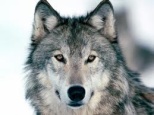 Email: palms6565Xbox live: ATrueBosz“Experience is simply the name we give our mistakes”- Oscar wilde  Sam PalmerEastwood collegiateWeebly: http://atruebosz.weebly.com/Email: palms6565Xbox live: ATrueBosz“Experience is simply the name we give our mistakes”- Oscar wilde  Sam PalmerEastwood collegiateWeebly: http://atruebosz.weebly.com/Email: palms6565Xbox live: ATrueBosz“Experience is simply the name we give our mistakes”- Oscar wilde  Sam PalmerEastwood collegiateWeebly: http://atruebosz.weebly.com/Email: palms6565Xbox live: ATrueBosz“Experience is simply the name we give our mistakes”- Oscar wilde  Sam PalmerEastwood collegiateWeebly: http://atruebosz.weebly.com/Email: palms6565Xbox live: ATrueBosz“Experience is simply the name we give our mistakes”- Oscar wilde  Sam PalmerEastwood collegiateWeebly: http://atruebosz.weebly.com/Email: palms6565Xbox live: ATrueBosz“Experience is simply the name we give our mistakes”- Oscar wilde  Sam PalmerEastwood collegiateWeebly: http://atruebosz.weebly.com/Email: palms6565Xbox live: ATrueBosz“Experience is simply the name we give our mistakes”- Oscar wilde  Sam PalmerEastwood collegiateWeebly: http://atruebosz.weebly.com/Email: palms6565Xbox live: ATrueBosz“Experience is simply the name we give our mistakes”- Oscar wilde  Sam PalmerEastwood collegiateWeebly: http://atruebosz.weebly.com/Email: palms6565Xbox live: ATrueBosz“Experience is simply the name we give our mistakes”- Oscar wilde  Sam PalmerEastwood collegiateWeebly: http://atruebosz.weebly.com/Email: palms6565Xbox live: ATrueBosz“Experience is simply the name we give our mistakes”- Oscar wilde    Sam PalmerEastwood collegiateWeebly: http://atruebosz.weebly.com/Email: palms6565Xbox live: ATrueBosz“Experience is simply the name we give our mistakes”- Oscar wilde  Sam PalmerEastwood collegiateWeebly: http://atruebosz.weebly.com/Email: palms6565Xbox live: ATrueBosz“Experience is simply the name we give our mistakes”- Oscar wilde